Objednávka 0002/2024Domov U BiřičkyK Biřičce 124050008, Hradec KrálovéIČ:	00579033DIČ:	CZ579033Vystavil:	Konczová SilvieDne:	3. 1. 2024 9:02:39Telefon:	495 405 311Platební podmínky:	14 dní od přijetí faktury Termín dodání:Objednávka je v souladu se zákonem č.320/2001 Sb.  (číslo objednávky uveďte ve faktuře)Reval sprchovací lůžko Crystal hydraulickéKód	Popis	Množství	Částka bez DPH199 742,00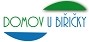 Nejsme plátci DPH.Celková částka včetně DPH, popř. dopravy, zaškolení, montáže, apod.  Akceptace objednávky (přijetí nabídky)  Tímto akceptujeme Vaši shora uvedenou objednávku    Dne ........................................Strana 1/1Celkem bez DPHČástka DPHCelkem včetně DPH199 742,00 CZK29 961,30 CZK229 703,30 CZK